КАРАР						               ПОСТАНОВЛЕНИЕ« 12 » июль  2019 й.                №02-06-65                    «12»  июля 2019 г.О  признании утратившим  силупостановления  главы  сельского поселения Улу-Телякский сельсовет муниципального района Иглинский  районот 20.04.2015г.№02-06-16  	В соответствии с Конституцией Российской Федерации, Конституцией Республики Башкортостан, Федеральным законом от 06 октября 2003 года №131 «Об общих принципах организации местного самоуправления в Российской Федерации», Федеральным законом №44-ФЗ «Об участии граждан в охране общественного порядка», Федеральным законом от 19 мая 1995 года  №82-ФЗ « Об общественных объединениях,  Законом Республики Башкортостан от 30 июня 2015  №240-з « О народных дружинах в Республике Башкортостан», на основании экспертного заключения   Государственного комитета РБ  от 13.06.2019 г. №HГР RU 03023805201500006 на  Постановление Администрации   сельского  поселения Улу-Телякский  сельсовет  муниципального  района   Иглинский  район Республики Башкортостан  от 20 апреля 2015  года №02-06-16  «Об утверждении «Положение  о ДНД    на территории сельского поселения Улу-Телякский сельсовет муниципального района  Иглинский район Республики БашкортостанПОСТАНОВЛЯЮ: 	1.Признать утратившим   силу    постановление главы  сельского поселения  Улу-Телякский сельсовет муниципального  района Иглинский  район Республики Башкортостан от 20.04.2015г.  № 02-06-16 «Об утверждении «Положение  о ДНД    на территории сельского поселения Улу-Телякский сельсовет муниципального района  Иглинский район Республики Башкортостан».	2.  Обнародовать настоящее постановление на информационном стенде в здании администрации сельского поселения Улу-Телякский сельсовет муниципального района Иглинский район Республики Башкортостан по адресу: Республика Башкортостан, Иглинский район, с. Улу-Теляк, ул. Ленина, д. 14а  и на официальном сайте сельского поселения Улу-Телякский сельсовет в сети Интернет.	3. Контроль за исполнением настоящего постановления оставляю за собой.	И.о.главы сельского поселения                                                   Р.Р.ЧингизовБАШКОРТОСТАН РЕСПУБЛИКАҺЫ ИГЛИН РАЙОНЫ
МУНИЦИПАЛЬ РАЙОНЫНЫҢ 
ОЛО  ТЕЛӘК АУЫЛ СОВЕТЫАУЫЛ  БИЛӘМӘҺЕ ХАКИМИӘТЕ 452425, Оло Тәләк  ауылы, Ленин урамы, 14аТел./факс (34795) 2-44-58/2-44-18e-mail: ulu-telyakselsovet@mail.ru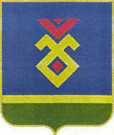 АДМИНИСТРАЦИЯСЕЛЬСКОГО  ПОСЕЛЕНИЯУЛУ-ТЕЛЯКСКИЙ СЕЛЬСОВЕТ   МУНИЦИПАЛЬНОГО РАЙОНА ИГЛИНСКИЙ РАЙОН
РЕСПУБЛИКИ  БАШКОРТОСТАН        452425, с. Улу-Теляк, ул. Ленина, 14аТел./факс (34795) 2-44-58/2-44-18e-mail: ulu-telyakselsovet@mail.ru